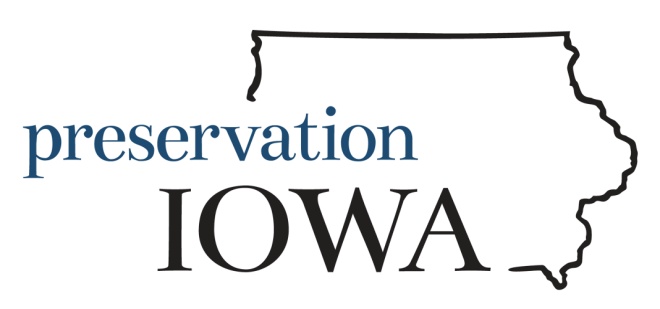 PRESERVATION 2017 MOST ENDANGERED PROPERTIES
Nomination Form Completed Nomination Packets must be received by Monday, December 5, 2016*Please carefully review the 2017 Nomination Guidelines before completing this form.*PART I
1. General Information	Name of Building, Site, or Structure:City:State:Zip:  	State Representative:2. Nominator Information	Mrs./Ms./Mr./Dr.Name:Institution/Organization:Institution/Organization’s Website:Nominator Title:Email Address:Phone Number: Fax Number:Mailing Address:City:                             		State:                             Zip:  3. Owner InformationThe owner's approval is desirable, but not required to nominate a site. The owner should be listed regardless of whether he/she endorses the application.Is the owner of the property aware of the nomination to Preservation Iowa’s 2017 Most Endangered Properties?       YES        NOIf yes, does the owner of the property endorse the nomination to Preservation Iowa’s 2017 Most Endangered Properties?        YES       NOOwner’s Name:Institution/Organization:Institution/Organization’s Website:Owner Title:Email Address:Phone Number:Fax Number:Mailing Address:City:                             		State:                             Zip:  4. Media Contact PersonThe contact person for the media should be knowledgeable about the site and available to answer questions. If the site is included on the list of Preservation Iowa’s 2017 Most Endangered Properties, Preservation Iowa may give this name to members of the press. Note: The contact person may be the same as the nominator. You do not need to re-enter the information if the nominator and media contact person are the same.Is the Nominator Contact also the Media Contact?       YES        NOIf No, please fill out the contact information below:Name:Institution/Organization:Institution/Organization’s Website:Title:Email Address:Phone Number:Fax Number:Mailing Address:City:                             		State:                             Zip:  5. Stakeholder Informationa. What individuals or organizations can be counted on to support this listing?b. What individuals or organizations may oppose this listing?PART II

1. Additional Site Informationa. Date(s) of Construction:b. Type of Building/Site/Structure (Choose the one that best applies):Archaeological Site     Engineering Work             Religious Site          Dwelling                      Public Art/Space                Cultural Landscape      Military/Presidential    Commercial Building        Industrial Site Architecture               Garden/Park                      TownscapeCivic Building             Other:c. National, State and/or Local Landmark Designations/Significance (Choose all that apply):National Historic Landmark         State/Local DesignationNational Register                         National Register EligibleOther: 	d. Who is responsible for the site financially?e. Who has legal control and/or authority to approve projects related to the site? f. Have you previously nominated the site to Preservation Iowa’s Most Endangered Program?   YES    NO	If yes, in what year(s)? 2. Advocacy & EngagementDescribe any previous measures that government officials, community activists, and other groups have taken to protect the site. Note to what degree these measures have or have not been successful.Identify key decision-makers in determining the future of the site and provide any information related to timing in the decision process. 3. What are the barriers to preserving your building? (Choose all that apply)Lack of private funds            Lack of grant assistance     Lack of construction estimates         Lack of preservation plan     Lack of treatment scope to meet Secretary of Interior Standards         Lack of technical assistance  Lack of adaptive reuse ideas                  Other (Please describe)4. Have you ever submitted for SHPO Preservation Grants? If so, which ones, and what was the outcome?5. Are you familiar with the preservation tax credit process?       YES       NO   	Are you willing to apply for them?       YES         NO6. In no more than two pages describe the building, site, or structure, clearly addressing each of the following:The (historic) significance of the building, site, or structure:
Why is your site historic and significant?  Describe the site's significance including its historic, cultural, artistic, social, and/or architectural value. Specify if the property is unique, but representative of many similar types of sites. If applicable, to what other sites could it be easily compared?
Present condition
The urgency & nature of the threat: 
Describe the major threats to the site. Threats can be divided into two categories: Natural and Human. Natural threats may include flood, fire, or erosion. Human threats include sprawl, inadequate maintenance, neglect, and lack of financial resources, lack of knowledge/familiarity on preservation grants and procedures. Your site may have other threats beyond those listed here which can also be described in your response. Describe the current physical condition of the property, threats to the property, and the rate of deterioration.
The possible solutions that would remove threats to the place.
Any other supporting informationHand written and PDF nominations/information will be returned and you will be asked to re-submit them in typed format. This will aid in quickly publishing press releases.PART IVDisclaimer
The undersigned herby gives Preservation Iowa a non-exclusive license to use, and allow others to use, in whole or in part, in whatever manner Preservation Iowa may desire, including (but not limited to) use for publicity, audio visual presentation, and/or promotion, all photographs, videos, and other materials submitted to Preservation Iowa in connection with Preservation Iowa’s Most Endangered Properties Program. Preservation  is hereby given permission to make any editorial changes and/or additions to the materials referred to herein as it may deem necessary or desirable for production purposes. The undersigned herby agrees that it has the authority to grant these rights, that it has obtained any such rights necessary from third parties, including, without limitation, models, creators, photographers, writers, and producers, and that it will hold harmless and indemnify Preservation Iowa from and against any claim brought against Preservation Iowa from third parties that may arise out of violation of this paragraph.Type your name here to approve the disclaimer:  					Photography Release
All images submitted with this nomination must be free of copyright restrictions. Securing reproduction rights and permissions is the responsibility of the nominator. Preservation  reserves the right to reproduce and make available to the press all images submitted. Images will not be used for commercial purposes.This nomination requires at least two (2) and no more than four (4) high resolution (minimum 300 dpi, 2MB in size) images with captions and credits where necessary. Please review the Nomination Guidelines for more information about submitting images.I hereby give my permission for the submitted images to be reproduced to publicize Preservation ’s Most Endangered Properties Program. A typed name will serve as a signature.  If photographer(s) is unknown or cannot be contacted, nominator takes full responsibility. If more than one photographer's work is submitted, please label each image individually.  

Preservation  expects the owner to be notified of the nomination.  The typed name of the nominator indicates that such notification has been given.Nominator's Name: 					    Date: 			Photographer 1 Name: 					    Date: 			Photographer 2 Name: 					    Date: 			Photographer 3 Name: 					    Date: 			Deadline & Submitting
Complete nomination packages must be received by December 5, 2016.
Please e-mail Nomination Forms in Word, digital images, letters of support, footage, etc. to lajjchs@juno.com.  Please use “Most Endangered Properties Nomination” in the e-mail subject line.  Images may also be sent to the Preservation Iowa Drop Box account.
Questions may be directed to Leigh Ann Randak at lajjchs@juno.com or 319-337-9581.

